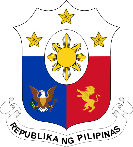 Philippine Consulate General, CalgarySuite 920, 517 10th Ave SW, Calgary AB, T2R 0A8  ▪  Tel: 403-455-9346; 403-455-9457  ▪  Website: philcongencalgary.orgPR-  39  -2019REGISTRATION FOR WINTER ESCAPADE 7IS NOW OPENThe Philippine Consulate General in Calgary wishes to announce that the registration for Winter Escapade 7, a VIP tour to the Philippines to be held on 15 to 22 January 2020, is now open. Next year’s tour will take participants to Manila (capital of the Philippines), Clark in the Province of Pampanga, Las Casas Filipinas De Acuzar in the Province of Bataan, and the world-famous Boracay island the Province of Kalibo.A total of 1,472 tourists from across Canada have participated in this annual tour to the Philippines since it began six years ago. Winter Escapade 7 promises to be another great adventure to experience the beauty of tropical Philippines and its sun, sands and beaches, the enticing and delectable Filipino cuisines, and the warm hospitality of the Filipino people.Winter Escapade is joint project of the Philippine Embassy in Ottawa and the Philippine Consulates General in Calgary, Toronto and Vancouver, in cooperation with the Department of Foreign Affairs, Department of Tourism, Tourism Promotion Board, and Rajah Tours Philippines, the designated ground handler of Winter Escapade 7.  The deadline of registration is September 15, 2019. Registration after September 15, 2019 will be accepted subject to room availability and best available rate from the resorts/hotels and airline.More information about Winter Escapade 7, including the  registration form, itinerary and prices, may be obtained from this link:  http://winterescapadeph.com/. 15 August 2019